Religia  22.04.2020  zerówkaTemat: W Chrzcie Duch Święty daje mi siłę do bycia dobrymCzytamy: Pan Bóg jest dobry i pragnie, abyśmy i my byli dobrzy. Wiedział, że dla człowieka nie będzie to łatwe zadanie, dlatego w chrzcie świętym daje nam siłę do pokonania wszelkich trudności. Dzięki niej potrafimy troszczyć się o drugiego człowieka, dzielić się z innymi i ich pocieszać.Prosimy rodziców, aby opowiedzieli nam o dniu naszego Chrztu i jeżeli to możliwe, pokazali zdjęcia.Oglądamy film:https://www.youtube.com/watch?v=AMku5SvKHckKolorujemy obrazek: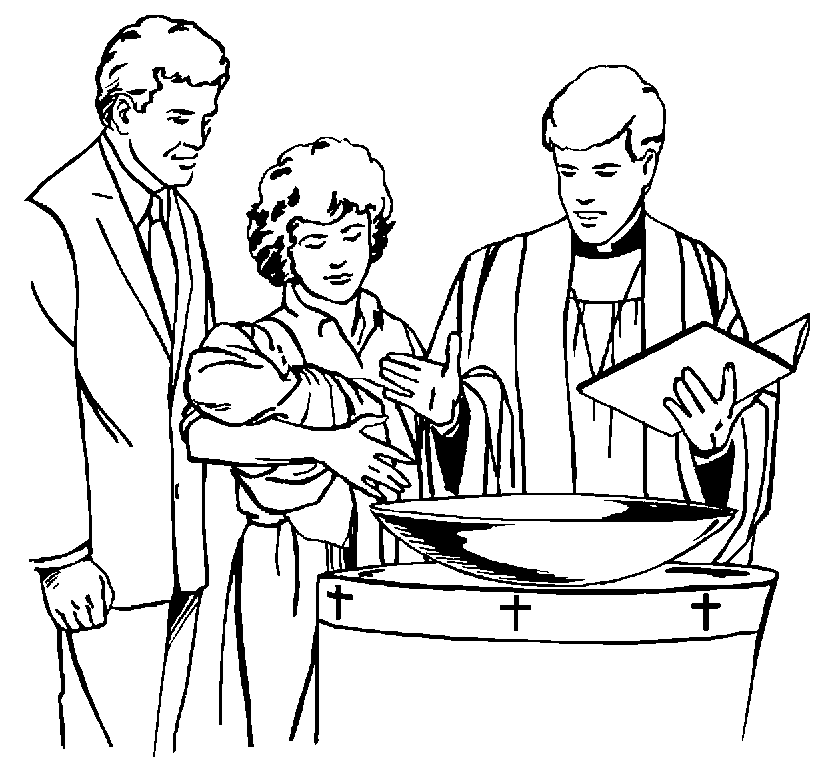 